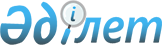 О переименовании улиц в селе АкбастауРешение акима Акбастауского сельского округа Абайского района Карагандинской области от 16 мая 2017 года № 3. Зарегистрировано Департаментом юстиции Карагандинской области 5 июня 2017 года № 4269      На основании подпункта 4 статьи 7, 14 Закона Республики Казахстан от 8 декабря 1993 года "Об административно-территориальном устройстве Республики Казахстан", пункта 2 статьи 35 Закона Республики Казахстан от 23 января 2001 года "О местном государственном управлении и самоуправлении в Республике Казахстан" и с учетом мнения населения РЕШИЛ:

      1. Переименовать в селе Акбастау, Абайского района, Карагандинской области следующие улицы:

      1) улицу Садовая на улицу Бәйтерек; 

      2) улицу Школьная на улицу Болашақ;

      3) улицу Балхашская на улицу Сарыарқа;

      4) улицу Ленина и Центральную объеденить в улицу Тәуелсіздік;

      5) улицу Карла Маркса на улицу Бірлік;

      6) улицу Калинино на улицу Ақниет;

      7) улицу Дзержинского на улицу Өрлеу;

      8) улицу Чкалова на улицу Даму.

      2. Контроль за исполнением данного решения оставляю за собой.

      3. Настоящее решение вводится в действие по истечении десяти календарных дней после дня первого официального опубликования.


					© 2012. РГП на ПХВ «Институт законодательства и правовой информации Республики Казахстан» Министерства юстиции Республики Казахстан
				
      Аким

Оразбеков Б.М.
